Special Meeting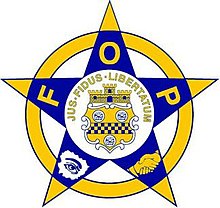 When: 08-22-2020Time: 10:00 A.M Where: Webex .Agenda: Ordering fundraising items 